Český jazyk 5. 6. HraNajdi rýmy ke slovům na obrázku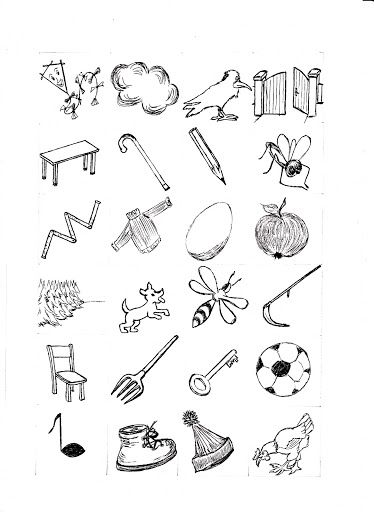 Doplňte rýmy do textu písněČervnové učitelkyZpíváme písničku a v ní je pravda velká
o tom, jak vypadá červnová _______________
Snadno se navzteká, pod očima jsou stíny,
sundává nástěnky, těší se na ________________Ref:
Nemytá, nečesaná, dlouhodobě stresovaná,
bledá, ztuhlá, nevyspaná,
zkrátka opotřebovaná.V září když nastoupí, je ještě jako nová,
svěží a veselá, chce se jí vyučovat.
Jenže pak postupně začne se proměňovat,
v červnu se raději před ní utečte _____________Ref:Jindy tak milá je, v červnu by ve vteřině,
všechny své dětičky překousla ____________
Vypadá příšerně, nemějte však o ni strach,
zase se vyspraví, počkejte __________________________!Pak bude –Ref: Umytá, učesaná, dorůžova vyspinkaná,
úžasně zrelaxovaná, některá dokonce ___________________.
Veselá, skotačivá, usměvavá, roztomilá,
přibere aspoň tři kila, zacloumá s ní nová síla.Lalalalalalalalalala….Poslechněte si písničku a zkontrolujte si, zda máte správně své rýmy.https://www.youtube.com/watch?v=DoOwOX_H6oMDiktát 218 / 20 - dalších pět vět s opravou a zdůvodněnímUčebnice str. 219 / 22 – přečíst článek a splnit úkoly a) – k)Čítanka 102 – 104 Mlýn na blatechÚkoly k textuCo znamená žebraví hoši?_________________________Co si připomínáme o Třech králích?________________________________Kdy se slaví svátek Tří králů?_________________________________Jak se tři králové jmenovali?_____________________________Jak asi příběh pokračoval?________________________________________________________________________________________________________________________________________________________________________________________Kniha, ze které je ukázka, se jmenuje Čarodějův učeň. Změní tato informace nějak tvůj předchozí názor na pokračování příběhu?____________________________________________________________________Chtěl /a bys umět kouzlit?__________________________Co by sis vykouzlil/a jako první?_________________________________